Anex 10PRIJEDLOGIZMJENA I DOPUNA PRAVILA I PRAVILNIKA MS BiHU _____________; __.__.20___.g. 		    M.P. 	       _______________________    (klub)                                          (potpis)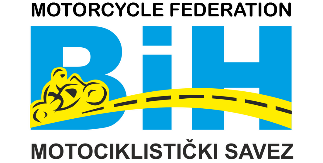 Motorcycle Federation of Bosnia&HerzegovinaSt. Fra-Grge Martica 127, 71260 Kresevo, B&HE-mail: motosavezbih@gmail.comwww.msbih.ba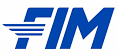 KLUBPRAVILNIK(naziv)ČLAN/ČLANAK(broj)IZMJENA/DOPUNA(text)OBRAZLOŽENJE